  ПРОЕКТ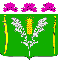 Совет Старонижестеблиевского сельского поселенияКрасноармейского районаРЕШЕНИЕ«___» _________ 2023 г        станица Старонижестеблиевская                     № _________Об установлении срока рассрочки оплаты приобретаемого имущества при реализации преимущественного права субъектов малого и среднего предпринимательства на приобретение арендуемого недвижимого имущества, находящегося в муниципальной собственности Старонижестеблиевского сельского поселения Красноармейского районаВ соответствии с Федеральными законами от 6 октября 2003 года            № 131-ФЗ «Об общих принципах организации местного самоуправления в Российской Федерации», ч.1 ст.5 Федерального закона от 22 июля 2008 года № 159-ФЗ «Об особенностях отчуждения недвижимого имущества, находящегося в государственной или в муниципальной собственности и арендуемого субъектами малого и среднего предпринимательства, и о внесении изменений в отдельные законодательные акты Российской Федерации», Законом Краснодарского края от 15 октября  2010 года № 2079-КЗ «Об установлении срока рассрочки оплаты приобретаемого имущества при реализации преимущественного права субъектов малого и среднего предпринимательства на приобретение арендуемого имущества в отношении недвижимого имущества, находящегося в государственной собственности Краснодарского края или в муниципальной собственности», Уставом Старонижестеблиевского сельского поселения Красноармейского района Краснодарского края, Совет Старонижестеблиевского  сельского поселения Красноармейского района   р е ш и л:1. Установить, что срок рассрочки оплаты недвижимого имущества, находящегося в муниципальной собственности Старонижестеблиевского сельского поселения Красноармейского района и приобретаемого субъектами малого и среднего предпринимательства,  при реализации преимущественного права на приобретение арендуемого имущества, составляет 5 лет.2. Разместить настоящее решение  на официальном сайте  администрации Старонижестеблиевского сельского поселения Красноармейского района в информационно-телекоммуникационной сети «Интернет»..3. Контроль за выполнением настоящего решения возложить на комиссию по вопросам экономики, бюджету, финансам, налогам, распоряжению муниципальной собственностью (Борисенкова).4. Настоящее решение вступает в силу со дня его обнародования.Председатель советаСтаронижестеблиевского сельского поселенияКрасноармейского района                                                                  Т.В.ДьяченкоГлаваСтаронижестеблиевского сельского поселенияКрасноармейского  района			 	                               В.В.Новак